КОНАЧНИ РЕЗУЛТАТИ ПРИЈЕМНОГ ИСПИТА ЗА ШКОЛСКУ 2023/2024. ГОДИНУ - ИО КОВАЧИЦА- КЛАВИР -ПРИМЉЕНИ КАНДИДАТИред.бр.	 име и презиме				слух	   меморија	ритам		укупно бодова1.	Мартин Бабка	                            10	         10	   10		           302.	Зара Глозик		                            10	         10	   10		           303.	Јан Липтак			               10	         10	   10		           30Проширењеред.бр. име и презиме	                           слух	   меморија	 ритам            укупно бодова1.          Наталиа Носал                                        9	         8	                 10		           27  КОНАЧНИ РЕЗУЛТАТИ ПРИЈЕМНОГ ИСПИТА ЗА ШКОЛСКУ 2023/2024. ГОДИНУ- ГИТАРА -ПРИМЉЕНИ КАНДИДАТИред.бр.	 име и презиме				слух	   меморија	ритам		укупно бодова1.	Маша Кошут			              10	         10	   10		           30ПОЛОЖИЛИ ИСПИТ – НИСУ ПРИМЉЕНИред.бр.	 име и презиме				слух	   меморија	ритам		укупно бодова	1.	Калина Стаменов **                               10	         9	                 10		           29**Препорука за други инструмент или  2. статусКОНАЧНИ РЕЗУЛТАТИ ПРИЈЕМНОГ ИСПИТА ЗА ШКОЛСКУ 2023/2024. ГОДИНУ- ВИОЛА -ПРИМЉЕНИ КАНДИДАТИред.бр.	 име и презиме				слух	   меморија	ритам		укупно бодова1.	Виолета Бабка			   10	          10                10		          302.	Данијел Бабка			    9	           9	                 10		          283.	Јермина Кораћевић			   6	           7	                 10		          234.	Хана Томашик			   6	           8	                  9		          23КОНАЧНИ РЕЗУЛТАТИ ПРИЈЕМНОГ ИСПИТА ЗА ШКОЛСКУ 2023/2024. ГОДИНУ- ХАРМОНИКА -ПРИМЉЕНИ КАНДИДАТИред.бр.	 име и презиме				слух	   меморија	ритам		укупно бодова1.	Владимир Злох		               10	         10	   10		          30ПОЛОЖИЛИ ИСПИТ – НИСУ ПРИМЉЕНИред.бр.	 име и презиме				слух	   меморија	ритам		укупно бодова	1.	Рафаел Пауга                                           10	         10	     9		           292.	Стефан Пауга                                           10	         10	     9		           293.	Матија  Пауга                                          10	         9	                   9		           28**Препорука за 2. статус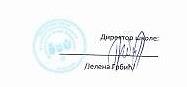 